City of Glenwood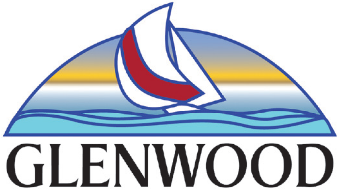 Sign Permit ApplicationProperty address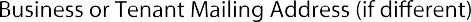 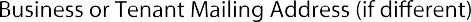 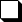 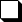 Purpose:	   New Sign	  Replacement Sign  Face Change (No Frame/Support Change)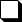 Special use signs:	Gasoline/Service Station	O	Hotel: No. stories  	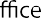 No. rooms  	Select all that apply.	Historic/Information 	              Retail		                         School/Hospital/Governments		                                          Bars/Restaurants	               Billboards	                           Information (Time/Temperature/Etc.)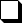   Menu boards	  Residential Units	  Other:    	I hereby apply for a sign permit and certify the information herein is complete and accurate; that the work will be in conformance with the ordinances and codes of the City of Glenwood; that I understand that this is not a permit but only an application for a permit and work will not start until the sign permit and all other applicable permits are issued and all work will be in accordance with the approved plan and permits. I further understand that failure to remain in compliance may result in revocation of my permit, orders to remove the sign(s), to bring the sign(s) into compliance, and/or other legal action. Applicant or    Installer signature Check one.	Date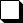 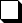 City of Glenwood	PH: 320-634-5433	EMAIL: COG@ci.glenwood.mn.us	Glenwood City Code: How to measure a signSign surface area of individual cabinet or iconic logo sign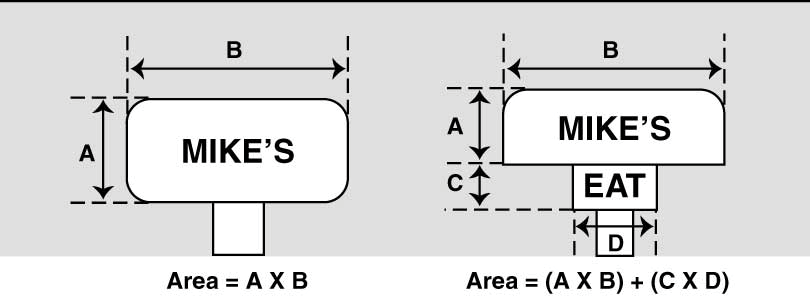 Sign surface area of individual letter signs, letters or symbols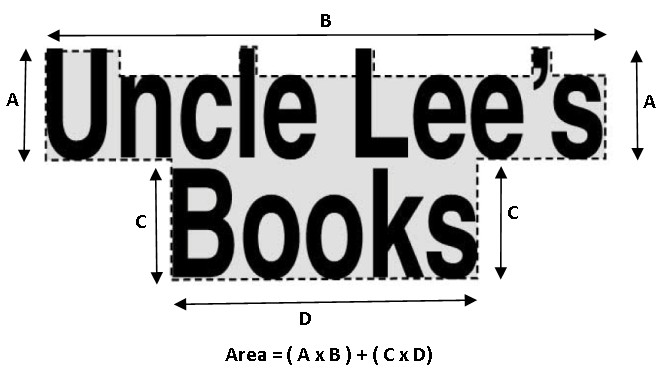 Height of sign with grade mounting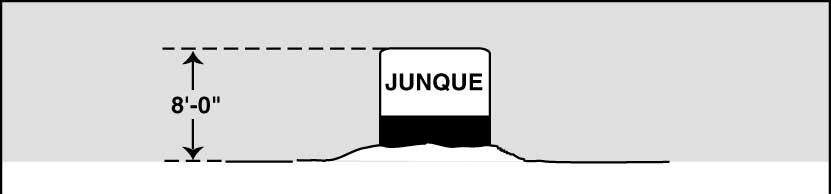 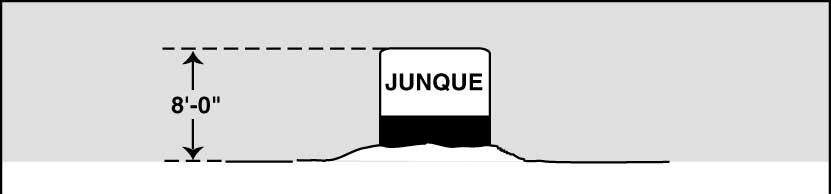 Clear view triangle area intersection of streets and driveways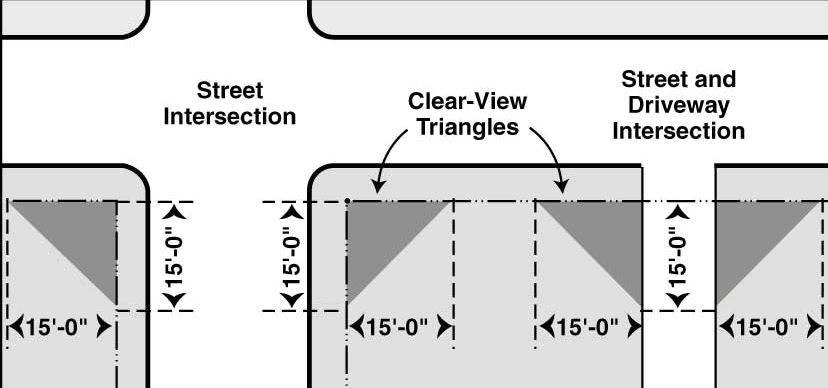 NOTE: Permanent signs shall NOT have a combined aggregate surface size greater than three (3) sq feet for each linear foot of frontage as calculated below. Buildings with multiple frontages MUST calculate each frontage separately. Each frontage MUST be clearly labeled on the site plan(s).Please complete ALL sections that apply:North Frontage:South Frontage: 	 linear feet x 3 =	Max Square Footage	 	 linear feet x 3 =	Max Square FootageEast Frontage:	D. West Frontage: 	 linear feet x 3 =	Max Square Footage	 	 linear feet x 3 =	Max Square FootageE. Other Frontage (please explain): 	 linear feet x 3 =	Max Square Footage Existing Signage (if applicable) =	Total Sq Feet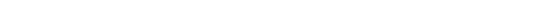 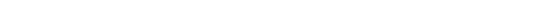 Sign Elevation: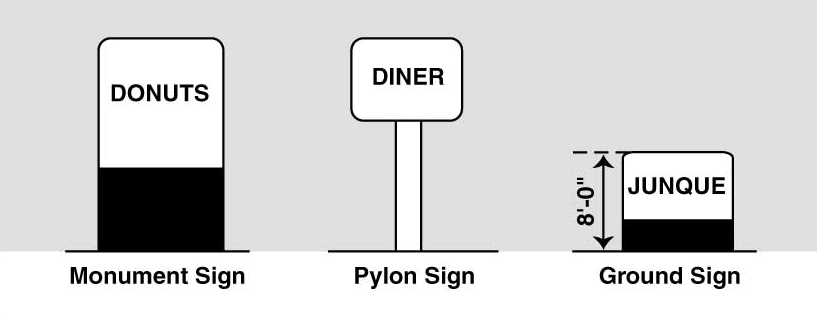 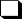 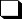 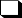 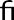 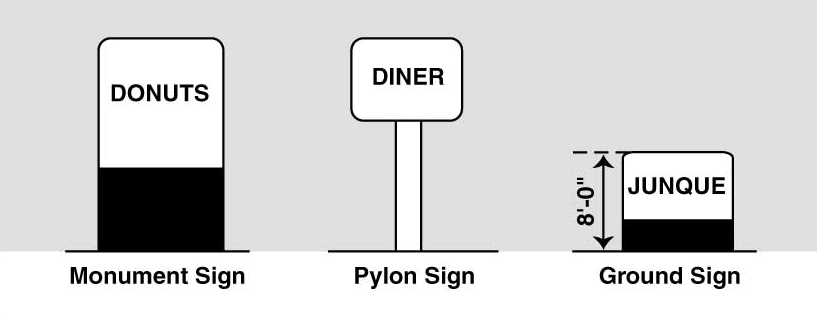 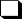 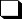 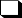 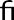 Width	ft. X  Height (Max. 25 feet)	ft. = Total	sq.ftElevation type:	   Primary	  Secondary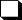 Sign Dimensions: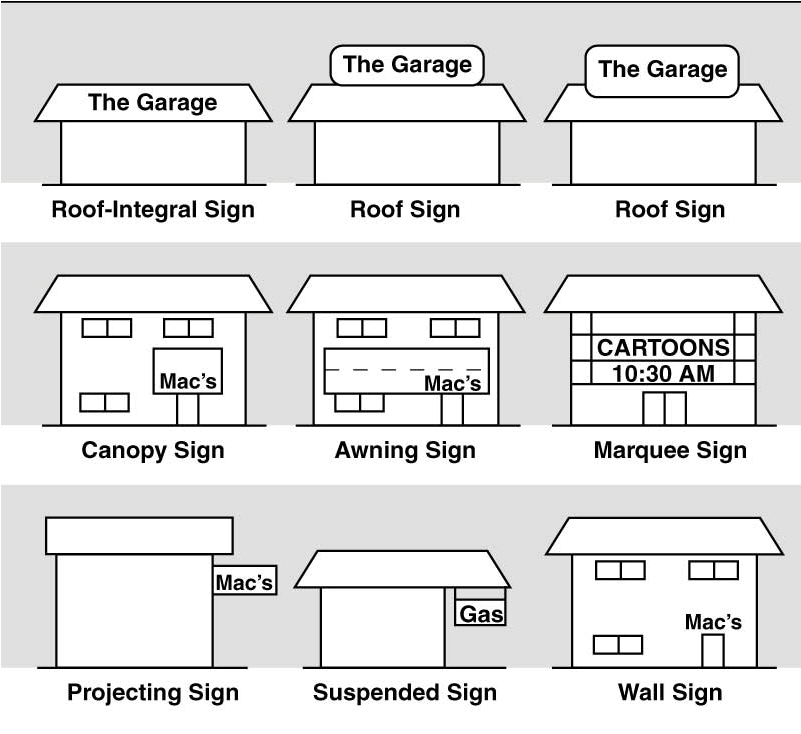 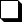 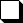 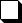 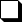 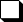 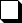 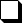 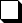 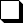 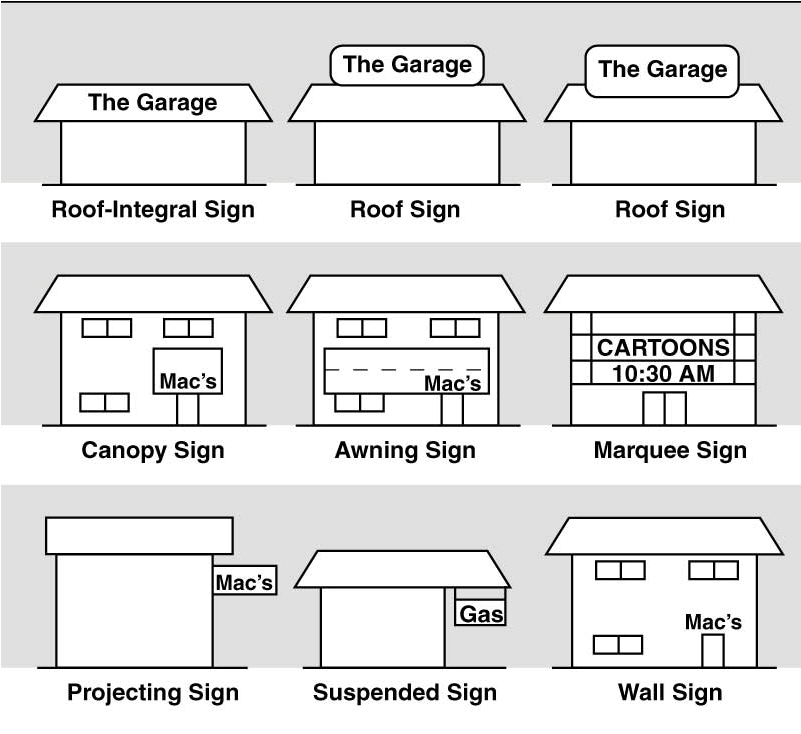 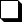 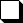 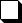 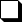 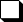 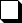 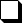 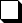 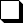 Width	ft. X Height    	ft.= Total	sq.ftBuilding Elevation:Width	ft. X  Height (Max. 25 feet)	ft. = Total	sq.ftElevation type:	   Primary	  Secondary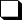 Sign Dimensions:Width	ft. X Height    	ft.= Total	sq.ftHeight above grade:	 	 ft.Setbacks:	Front:	ft. Side:	ft. Rear:  _____ft.Illumination	  Yes	  No	If yes, complete below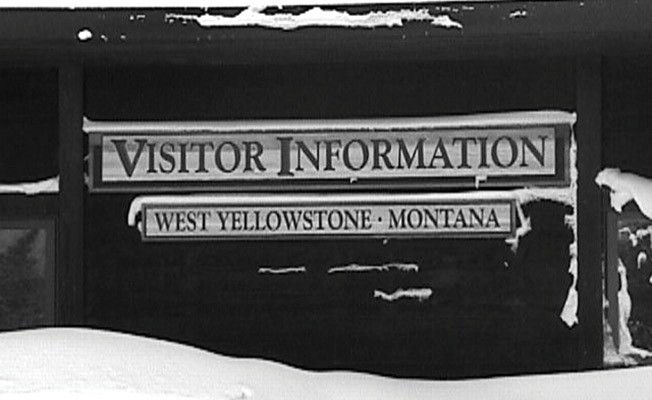 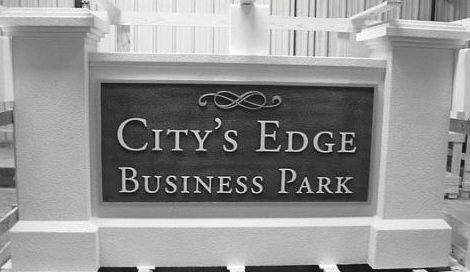 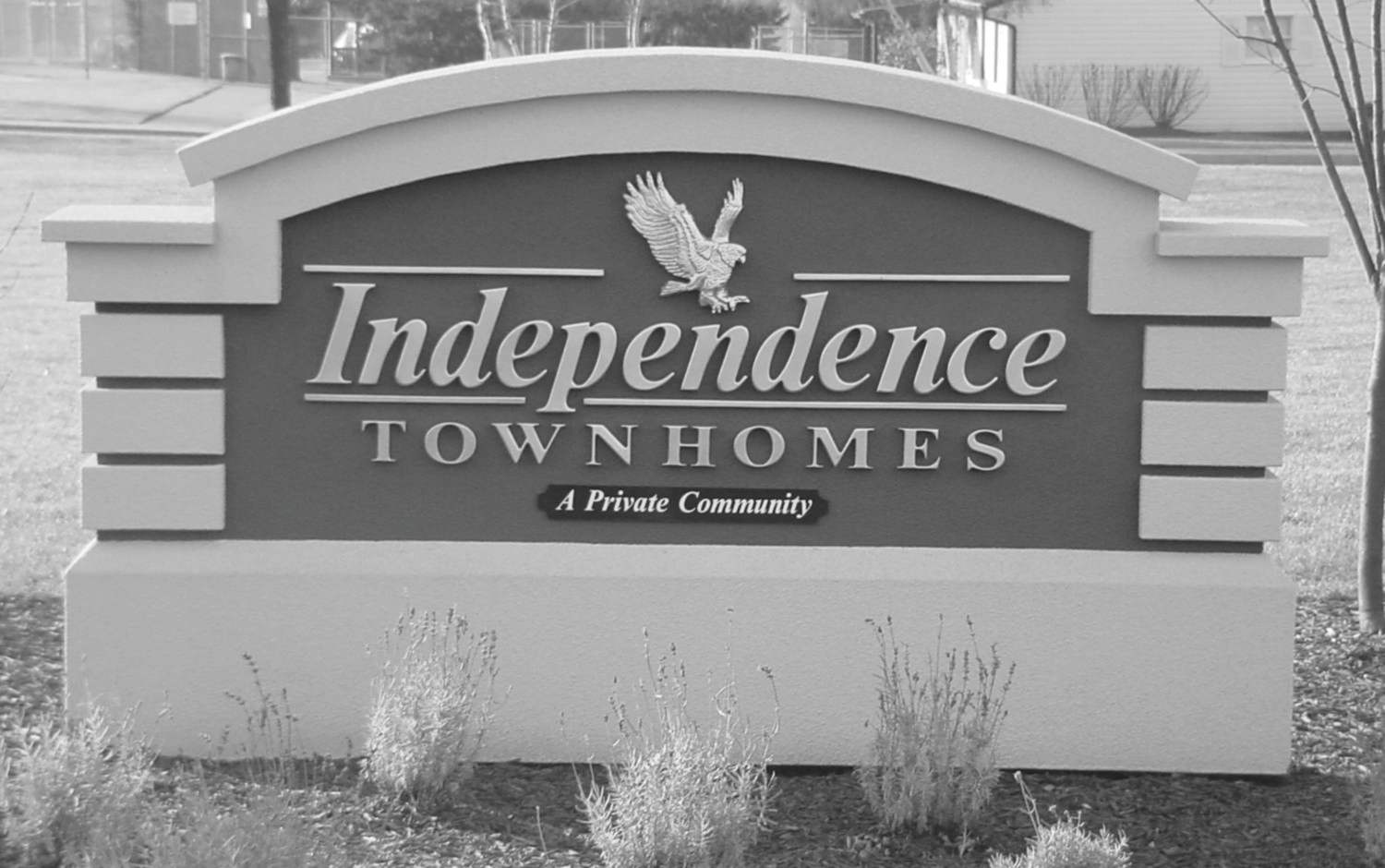 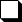 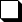 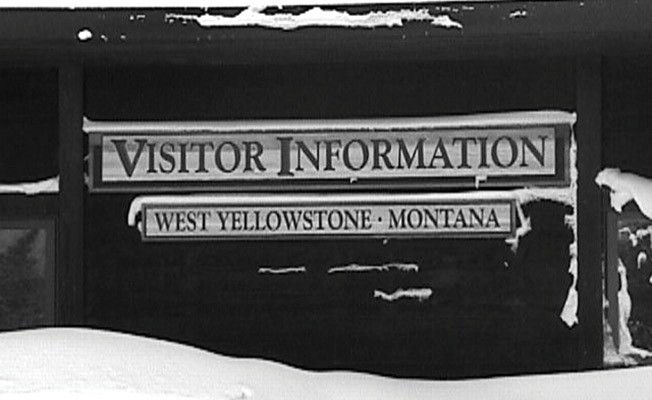 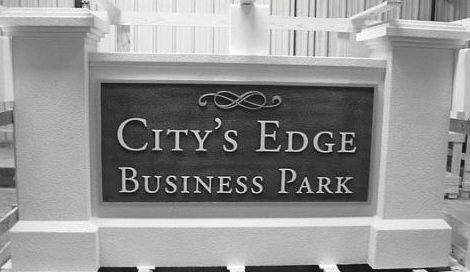 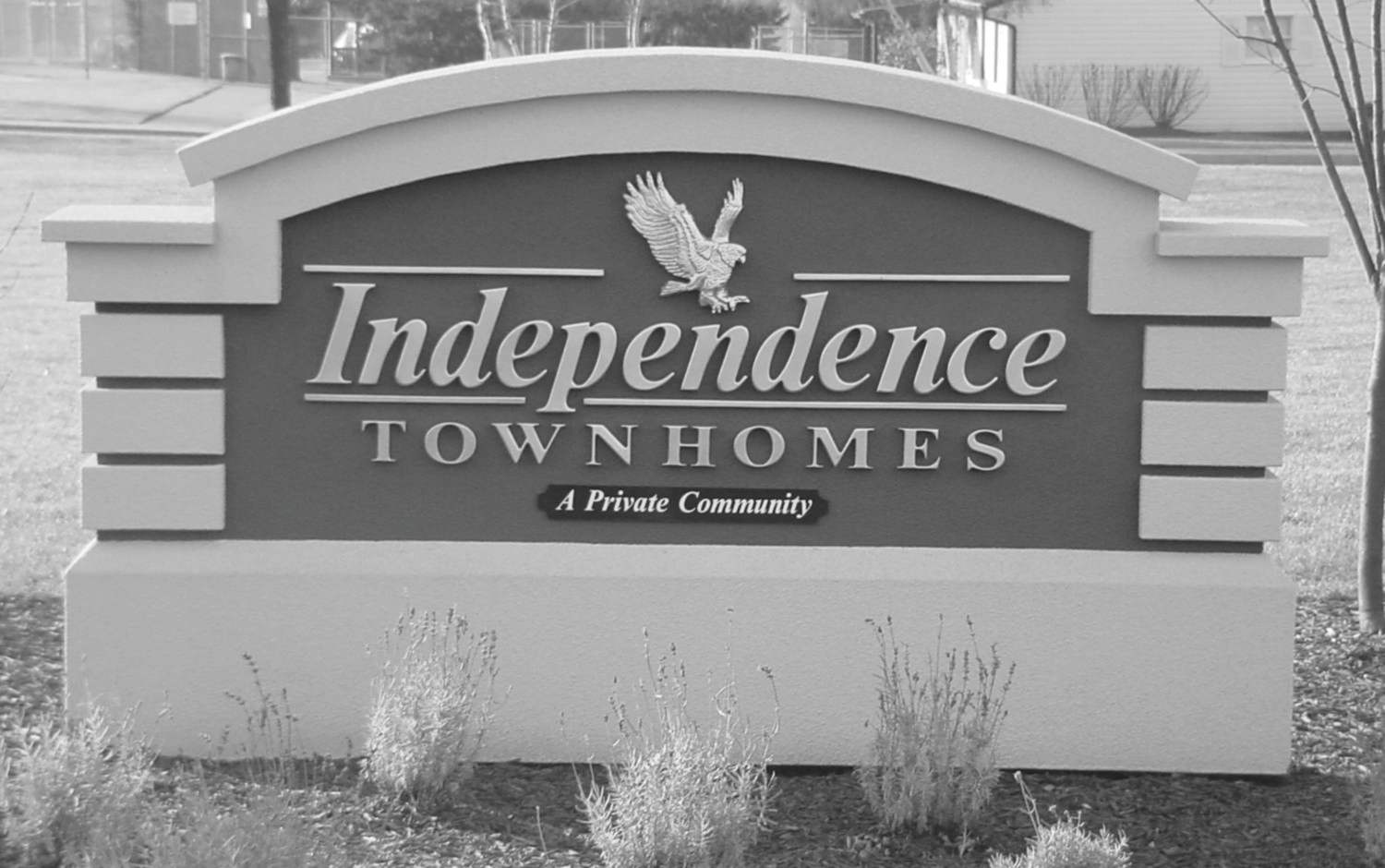 Source/Brightness:Type:	Fluorescent		Neon	          LED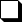 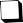 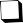  Internal:	Nits	  External:		Lumens Other  		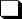 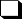 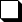 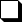 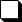 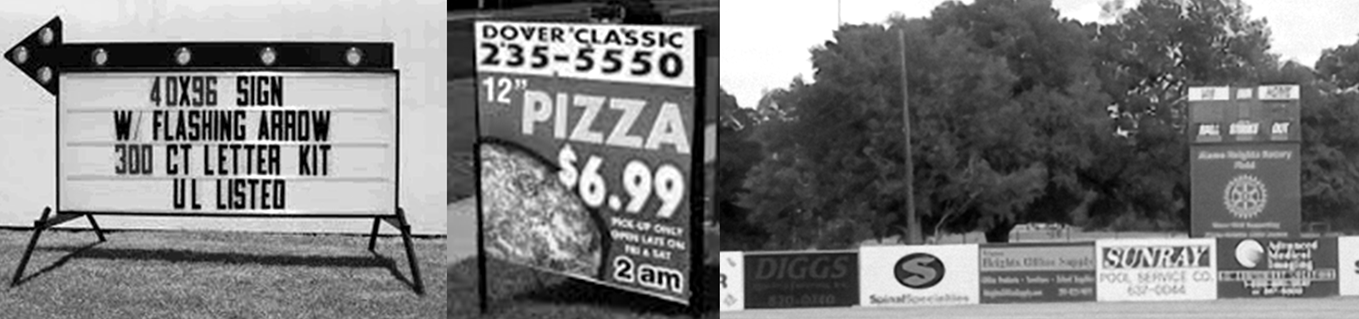 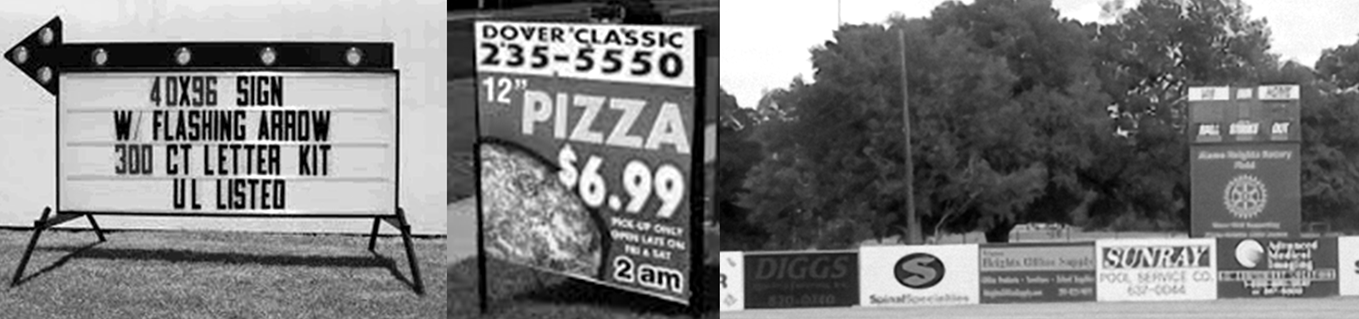 Duration:	Text:	SecondsImages:	SecondsSign Dimensions:Width	ft. X Height    	ft.= Total	sq.ftPermanent Free Standing Identification SignsNumber of Signs	x $ 250.00/sign	= $  	Permanent Wall & Building SignsNumber of Signs	x $ 100.00/sign	= $  	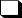 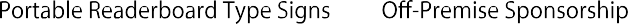 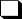 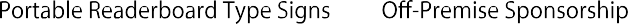 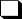 Signs and/or BannersNOTE: May be used up to two (2) weeks at a time, no more than four (4) times per year. Each use requires a separate permit and fee.Informational/Business Park/Residential Unit SignsNumber of Signs	x $ 75.00/sign	= $  	            Temporary, Portable SignsStart Date:  	End Date:  	Number of Signs	x $ 25.00/sign	= $  	Total Permit Fees =   	City of Glenwood Sign Application Process & Submittal Requirements:Complete all required information for each sign.Provide a site plan drawn to scale, including all other applicable information as required for each type of sign.For Wall Signs:The wall elevation drawn to scale.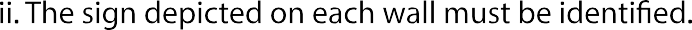 iii. A drawing of each sign drawn to scale.For Freestanding Signs: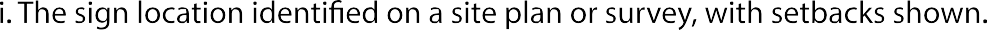 ii. A graphic depiction of each sign, drawn to scale with the height dimensions included.Submit the required non-refundable permit application fee with all required application materials to:City of GlenwoodPO Box 254 Glenwood, MN 56334If the sign application is deemed incomplete for any reason, the applicant shall be requiredto submit additional information deemed appropriate and/or required by the City. In the event of resubmission for an incomplete application, the permit application fee may be waived at the discretion of the City of Glenwood.All signs which have electrical service shall require an electrical permit. All Freestanding signs shall require a foundation permit. Applicable fees and inspections shall apply.Once a sign permit application has been approved and fees paid, a sign permit shall beissued. If the signature block indicates that an electrical or foundation permit is required, the sign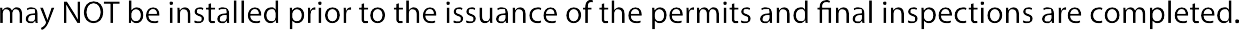 Once the sign(s) is/are installed, the City of Glenwood will require electronic scans, photographs, or other similar copies to be submitted and kept on file.NOTE: Do NOT fabricate, install, construct, and/or erect a sign until a sign permit has been issued. Failure to secure a sign permit and/or abide by the Glenwood City Code MAY result in removal of signs, revocation of existing permits, and/or other penalties as applicable at the discretion of the City of Glenwood.Submit signed applications and all attachments to:City of Glenwood, PO Box 254, Glenwood, MN 56334.Office use onlyOffice use onlyOffice use onlySubmit signed applications and all attachments to:City of Glenwood, PO Box 254, Glenwood, MN 56334.Permit NumberDate rec’dDate rec’dPropertyPropertyPropertyNameE-mailE-mailE-mailAddressCityStateZipContactTitlePhonePhoneSignature (Original signature mandatory)Signature (Original signature mandatory)DateDateBusiness NameE-mailE-mailE-mailAddressCityStateZipPrimary ContactPhoneOtherOtherNameE-mailE-mailE-mailAddressCityStateZipContactPhoneOtherOtherThe application has been reviewed for City Code compliance and the applicant may commence the installation. however, if the sign requires electrical service or a foundation, the sign may not be installed until the electrical permit or foundation permit is approved. (See Requirements for additional permits section below).Permit Fees$The application has been reviewed for City Code compliance and the applicant may commence the installation. however, if the sign requires electrical service or a foundation, the sign may not be installed until the electrical permit or foundation permit is approved. (See Requirements for additional permits section below).Penalty$The application has been reviewed for City Code compliance and the applicant may commence the installation. however, if the sign requires electrical service or a foundation, the sign may not be installed until the electrical permit or foundation permit is approved. (See Requirements for additional permits section below).TOTAL$Signs may NOT be installed until all the required sign-related permits are issued.Signs may NOT be installed until all the required sign-related permits are issued.Signs may NOT be installed until all the required sign-related permits are issued.Requirements for additional permits below:Electrical Permit	                                                      Required                                           Not required   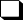      Contact:  	________________Foundation Permit                                                                  Required                                          Not required  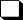      Contact:  	________________ No additional permits      Sign may be installed.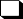 Comments:	Signature:		Date:	, 20 	Requirements for additional permits below:Electrical Permit	                                                      Required                                           Not required        Contact:  	________________Foundation Permit                                                                  Required                                          Not required       Contact:  	________________ No additional permits      Sign may be installed.Comments:	Signature:		Date:	, 20 	Requirements for additional permits below:Electrical Permit	                                                      Required                                           Not required        Contact:  	________________Foundation Permit                                                                  Required                                          Not required       Contact:  	________________ No additional permits      Sign may be installed.Comments:	Signature:		Date:	, 20 	